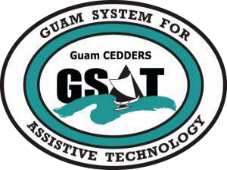 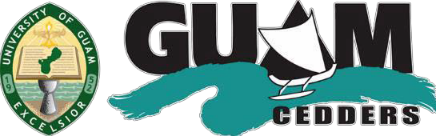 University of Guam CEDDERS — Guam System for Assistive TechnologyAdvisory Council General Membership MeetingTuesday, October 24, 2017; 3:30 – 5:00PM • House 19 Deans Circle, UOGOfficers and Members Barbara Johnson, Vice ChairpersonLou Mesa, SecretaryDawn Maka, Member at LargeJosephine Cortez, Member at LargeLee PerezEvelyn DuenasTom ManglonaJude OgoAgency RepresentativesLeah Abelon (GSAT)Carol Cabiles (GLSC-DLC)Roseanne Ada (GDDC)Nichol Napoleon (GDOE)Ben Servino (DISID,DVR/DSS)Phylis Topasna (DOL/AJC/WIA)Evangelis Bautista (ASL Interpreter)AGENDACall to Order / IntroductionsReview Minutes: July 25, 2017Old BusinessAT Devices for GSAT Demo and Model HomeWhatsapp Group RulesNew BusinessFY 2017  - 2018 CalendarGSAT AT Conference and Fair Save the DateGSAT Conference and Fair Committee Sign UpRecruitment of New MembersRevisit bylaws term appointment for membersHigh Impact Innovative Assistive Technology GrantReportsQuarterly ReportElection of OfficersOpen Discussion / Announcements NDEAM Workshop Activities (schedule of activities disseminated)AdjournmentNext General Membership Meeting January 23, 2018